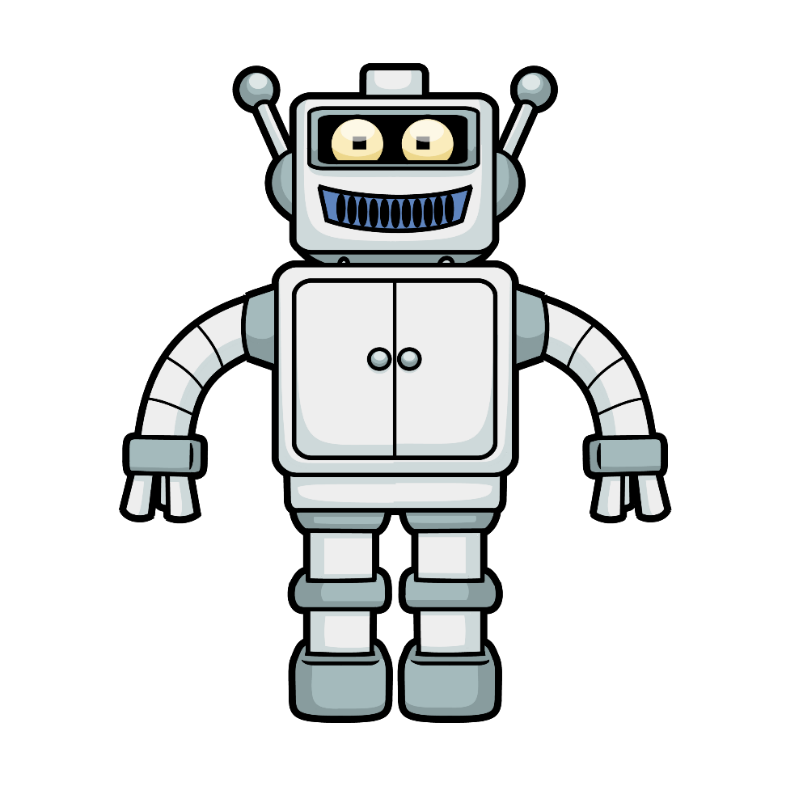 Autoři motivačního textu: Kateřina Káňová a Jiří Kubný (2019)Tabulka: Hustota kovůVýzkumný problém a jeho řešení (rozbor problémové situace, struktura řešení problému) (Zde napiš, jaký způsobem budeš problém řešit).Určit tři neznámé vzorky kovů a přiřadit je k neznámým vzorkům solí. Potřebné pomůcky a chemikálie(Zde napiš, které pomůcky a chemikálie budeš k řešení problému potřebovat).Vzorky neznámých kovů (vzorky 1–3), neznámé vzorky solí (A–C), kapkovací destička, posuvné měřidlo (šuplera), tabulka s údaji o hustotě vybraných kovů, magnet.Postup práce(Zde napiš zkráceně v bodech postup řešení problému).Zjistíme magnetické vlastnosti jednotlivých kovů.Změříme délku, šířku a tloušťku zvážených vzorků kovů.Z naměřených hodnot vypočítáme objem jednotlivých vzorků kovů.Z hmotnosti a objemu vypočítáme hustotu jednotlivých vzorků kovů.Na základě vypočtené hodnoty hustoty kovů vyhledáme v přiložené tabulce konkrétní kov. Na kapkovací destičku nakapeme postupně do jednotlivých prohlubní jednotlivé roztoky solí A–C.Do všech roztoků solí postupně ponoříme všechny vzorky neznámých kovů 1–3 a pozorujeme reakci. Na základě pozorovaných reakcí sestavíme tabulku a přiřadíme vzorky solí k neznámým kovům.Výsledky práce(Zde napiš a zdůvodni výsledky své práce).Na základě reakcí neznámých vzorků kovů se známými roztoky kovů jsme porovnali ………… kovů a seřadili kovy …………….. dle reaktivity. Čím bouřlivěji kov reagoval se solí, tím byl …………………………… a jeho reaktivita byla ……………….. Nereagoval-li kov se solí, jednalo se o kov …………………….. než kation kovu v soli. ……………………. byl kov 2, …………………………… reaktivní byl kov 1 a …………………… reaktivní byl kov 3. Po vypočítání …………………….. a …………………… jednotlivých vzorků kovů jsme na základě porovnání vypočtených hustot s tabelovanými hodnotami zjistili, o které kovy se jedná.PrvekHustota [g/cm3]Hořčík1,74Hliník2,70Titan4,50Zinek7,14Železo7,87Měď8,96Určení vzorku kovuVzorky kovůVzorky kovůVzorky kovůUrčení vzorku kovu123Magnetické vlastnostiHmotnost kovuObjem kovuHustota kovu získaná výpočtemNeznámý vzorek je:Roztok soliVzorky kovůVzorky kovůVzorky kovůRoztok soli123A – ……...B – ……..C – ……..